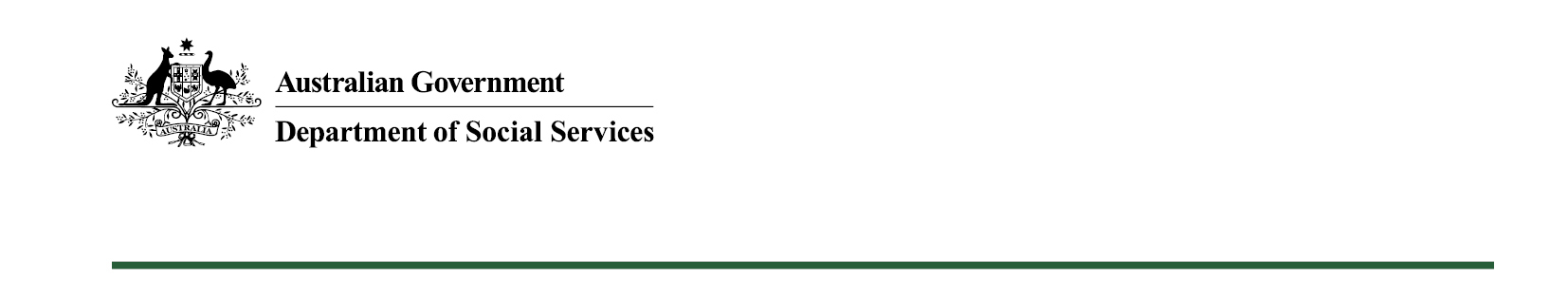 Information, Linkages and Capacity Building – Economic Participation– Successful ApplicantsLegal Entity NameProject TitleProjectService Delivery AreaTotal Funding Recommended (GST Excl.)Accessible ArtsCreative Industries Access Consultant Development ProgramProvide training, professional development, professional networking and employment pathways for cultural and linguistically diverse community artists living with disability across NSW and the ACT. New South Wales Australian Capital Territory$266,470.00Australian Refugee Association IncorporatedInclusive EmployabilityAn employment project supporting people living with disability from refugee and culturally and linguistically diverse backgrounds. Career planning and mentoring support with individual participants will be complemented by a range of targeted group programs and increased access to employment opportunities. South Australia $297,338.00Autism Queensland LimitedAutism EmployABLE 2An inclusive participant-led autism-specific employment access program for young people to explore, navigate, gain and sustain work. Queensland $981,294.50Avon Community Employment Support CentreEmployment Buddy Program Deliver 2 projects:(Project 1) Provide young people living with disability with interpersonal and industry related skills training alongside real experience. (Project 2) - Buddy leadership program for employees. Participating organisations will also be provided with leadership skills and disability awareness training to support young people living with disability.Western Australia $431,392.00Bedford Phoenix Incorporated'My Creative Enterprise' Micro-Enterprise Incubator Pilot.Provide people living with disability with business training and business to business networking opportunities. The pilot aims to develop a sustainable business model, build a referral network and build partnerships with Rapid Enterprise Development. South Australia $415,000.00Belonging Matters Inc.Community Employment Partnerships - Phase 2Phase 2 of the Rotary Employment Partnership initiative will establish partnerships with Rotary Clubs, establish steering committees and create a linkage between the business networks of Rotarians to secure employment for people living with intellectual disability and/or Autism. Victoria $315,036.75Blind Citizens AustraliaAn Eye to the Future 2.0. Moving beyond changing perceptions to changing behaviours within the workplace for people who are blind or vision impaired. Eye to the Future 2.0 also includes a youth focus component - A Youth Eye to the Future.New South Wales Queensland Tasmania Victoria $575,338.00Brain Injury Association of Tasmania Inc.Employ MeExpand the scale and scope of ILC Economic Participation Disclosure Project, including a sustainable and efficient rollout of this project in other locations, to other cohorts and to people with other disabilities.Tasmania South Australia $682,762.00Canberra Blind Society IncMentoring Program to Enhance Employment Opportunities for Visually Impaired Persons.The mentoring program for potential employers of people living with visual impairment, delivered by mentors living with visual impairment. The program aims to create linkages, break down barriers and increase employment opportunities for young people living with visual impairment.Australian Capital Territory$277,932.00Centre for Participation Inc.Let's Get WorkingA Victorian Wimmera Southern Mallee initiative for people with a disability to gain work, employment and enterprise experience in the farm to table sector including production, supply chains, marketing, ecommerce and hospitality.Victoria $369,190.50Challenge Community ServicesStart Up WollotukaA partnership-led self-employment program delivering training and mentoring for young Aboriginal people living with disability. The program focuses on work readiness, employability, skill identification, self-determination, networking and self-efficacy.New South Wales $491,220.00Community Bridging Services (CBS) IncorporatedAim Higher Lift student job expectations earlier, setting higher achievable career goals and income. In-kind support with Disability Employment Services (DES) will increase open employment, work experience and job placements, reducing reliability on income support.South Australia $460,375.00Community Bridging Services (CBS) IncorporatedThe hospitably inclusive project In collaboration with Sprout Cooking School and Flinders University, increase employment in hospitality and inclusive dining through developing and delivering specialised training to young people with disability.South Australia $379,000.00Community Media Training Organisation LtdAudio Ability ProgramProvide people with disability with free training, mentoring and work placements in media and creative industries, including making a radio show or podcast, recording and editing audio, researching, scripting and social media skills to buildvolunteering and employment skills.New South Wales Queensland South Australia Victoria $478,836.00Down Syndrome AustraliaEmployment Connections for People with Down syndromeSupport young people with Down syndrome to develop workplace skills and apply for jobs. The program will also address barriers to employment by supporting employers who are interested in employing a person with Down syndrome and connect them to young people looking for a job. National$800,000.00Empowering People In Communities (EPIC) IncEmpowering Employment PathwaysIncrease employment opportunities and develop skills for people living with disability by operating a canteen. The Canteen will provide a work place where people living with disability build their employability and capacity to reach their future career aspirations.Western Australia $256,020.00Equity Works Assoc. IncSunshine Coast Intentional Partnerships for Employment Improve access to employment for young people with disability through person-centred careers action plans. The project also includes workshops and training sessions to employers to increase opportunities for placement of trainees in businesses.Queensland $699,960.00Generation Australia LtdGeneration Australia Junior Web Developer A demand-led program, developed with student, employer and industry engagement. The program is adapted and co-designed with each cohort and involves intensive training, coaching and job placements to support young people with disability into employment.New South Wales Victoria $603,330.00Holmesglen Institute of TafeGrowing and sustaining the Integrated Practical Placement Program for young adults with disability.Provide young adults with disability the opportunity to complete a course in work education whilst being immersed in an authenticwork-based environment.Victoria $250,000.00Mental Health And Wellbeing Australia LimitedMental Health, Work and You  Collaborative coaching sessions for individuals and organisations to support employment outcomes for people with experience of mental ill health.New South WalesQueenslandSouth AustraliaVictoria Western Australia $882,400.00Mirri Mirri Productions Pty LtdNgiyani Working TogetherSupport Aboriginal and Torres Strait Islander people with disability by addressing work readiness and building work related skills, competency and knowledge, and changing the attitudes of employers and organisations by improving their knowledge and willingness to employ Aboriginal people with disability.New South Wales $359,171.00Orange Local Aboriginal Land CouncilSupport for young Aboriginal People with DisabilityDevelop skills and confidence to participate in work through one-on-one and group skills development activities including 2-way peer mentorship groups and employer networking opportunities.New South Wales $942,000.00People with Disabilities (W.A.)Employ-AbilityBuild the capacity and confidence of small to medium-sized businesses to be more welcoming, confident and accessible to people with disability, and to link these businesses to young people with disability seeking employment.Western Australia $443,074.00Running Wild...Youth Conservation Culture Inc.Running Wild Conservation CadetshipsCadets will gain essential work readiness skills through on-the-job learning and experiences that enhance personal and socialdevelopment, whilst interacting with potential employers via project delivery.Queensland $498,000.00Settlement Services International LimitedIgniteAbility EDUCATEThis course teaches the fundamental skills of entrepreneurship, building the capacity of people with disability to engage and participate in the economy with agency and independence.Victoria Queensland New South Wales $600,000.00Spinal Cord Injuries AustraliaNational expansion of SCIA Employment ServiceExpansion of Employment Service through virtual platforms and local community connections for people with a spinal cord injury or other physical disabilities.New South Wales VictoriaAustralian Capital TerritoryWestern AustraliaSouth AustraliaQueensland $354,900.00Swinburne University of TechnologyImplementation of the Work Integrated Social Enterprise (WISE) model.This project will work with Australia Disability Enterprise to implement the new WISE model that supports the development of employment opportunities in the mainstream labour market for young people with disability.Victoria $375,056.00Sydwest Multicultural ServicesWestern Sydney Backswing ProgramJob preparation, employer engagement and capacity building program for people with disability from culturally and linguistically diverse backgrounds in Western Sydney.New South Wales $361,794.00The Northcott SocietyLife After School Skills development program, empowering potential and employment opportunities for young people with disability in NSW.New South Wales $860,030.00The Personnel Group LimitedShared ExperienceProvide structured accredited training, work experience and casual and ongoing employment for people with disability to support community services within Young.New South Wales $259,000.00Top End Mental Health Consumers Organisation IncNT Peer Workforce Expanding peer supports for people experiencing mental health challenges in the Northern Territory.Northern Territory $324,685.53Vietnamese Community in Australia/South Australia Chapter IncorporatedPathways to Employment for Culturally and Linguistically Diverse people with a disability.Increase job readiness and employment related skills through workshops and job readiness programs, and increase access to employment groups and support networking opportunities.South Australia $485,495.00WISE Employment LtdThe Journey of WorkHelping Aboriginal and Torres Strait Islander people with psychosocial disability develop vocational confidence and knowledge of work to pursue their employment and other vocational goals.Victoria $399,449.00World Vision AustraliaIMPACT Young People's Economic Participation in Derby and MowanjumProvide weekly opportunities for groups of vulnerable young people with disability to build confidence and develop employment skills to participate in paid employment or start their own small businesses. These activities will also help develop relationships with local employer groups and support networks through forums and business mentors.Western Australia $400,000.00Youth Disability Advocacy Network Inc.UNLEASHED 2021Job-readiness program, which teaches skills and knowledge regarding employment to young people with disability. They will also have the opportunity to network with potential employers and partake in self-employment opportunities.Western Australia $285,800.00Youth Projects LimitedHere 4 HospitalityIndustry targeted employment program focused on young people with a disability. Participants will engage in an intensive pre-readiness program and connect with an industry mentor to prepare for placement into a paid traineeship in the hospitality industry.Victoria $279,737.69